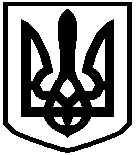 БабчинецькА  сільська    радаМОГИЛІВ - ПОДІЛЬСЬКОГО РАЙОНУ ВІННИЦЬКОЇ ОБЛАСТІРІШЕННЯ № 200123 грудня 2023 року          с. Бабчинці                             21 сесія 8 скликанняПро затвердження складу Молодіжної ради при Бабчинецькій сільській раді  Керуючись статтею 26 Закону України «Про місцеве самоврядування в Україні», постановою Кабінету Міністрів України від 18.12.2018 № 1198 «Про затвердження типових положень про молодіжні консультативно-дорадчі органи», заслухавши інформацію заступника сільського голови з питань діяльності виконавчих органів В.Мельничука, враховуючи протокол установчих зборів Молодіжної ради при Бабчинецькій сільській раді №1 від 14 грудня 2022 року, з метою сприяння участі молоді у процесі розроблення, прийняття актів сільської ради та її посадових осіб щодо вирішення питань місцевого значення у молодіжній сфері та контролю за їх виконанням, залученню молоді до вирішення питань соціально-економічного, політичного та культурного життя територіальної громади шляхом участі у розробленні та виконанні місцевих програм у молодіжній сфері, враховуючи висновки та рекомендації постійної комісії сільської ради з гуманітарних питань , Бабчинецька сільська рада ВИРІШИЛА:Затвердити склад Молодіжної ради при Бабчинецькій сільській раді згідно додатку. Контроль за виконанням даного рішення покласти на постійну комісію з гуманітарних питань ( Поліщук С.А.)Сільський голова							Ніна ЗВАРИЧЗАТВЕРДЖЕНО Рішення 	Бабчинецької сільської радивід  23.12.2022 №2001Склад Молодіжної ради при Бабчинецькій сільській радіДеньдобра Тетяна Валеріївна – голова Молодіжної ради; 2.  Афанасієва Маргарита Олександрівна -  заступник  голови Молодіжної ради;                       3.   Глуха Анастасія Михайлівна – секретар Молодіжної ради;4.   Шпортко Маріна Олександрівна – член Молодіжної ради;5.   Проданець Олег Анатолійович - член Молодіжної ради;        6.   Бацкалевич Анастасія Олегівна - член Молодіжної ради;        7.   Стражнюк Олександр Володимирович - член Молодіжної ради;        8.   Зінич Ірина Вікторівна - член Молодіжної ради;        9.   Телешман Світлана Миколаївна - член Молодіжної ради;        10. Іжаковська Анастасія Олегівна - член Молодіжної ради;        11. Худякова Ольга Олегівна - член Молодіжної ради.Секретар ради					Валентина ЧОРНОПИЩУК